Турнір з футзалу«Збережемо Харків разом»11-12 березня 2017 року. М. Харків, Палац спорту «Ювілейний»ГРУПА «А»ГРУПА «Б»За 7-8 місцяМрія – Мрія-2 3:2За 5-6 місцяМайстер м’яча – Арсенал 5:1За 3-4 місцяДЮСШ-12 – Металіст 1925 2010 3:1ФіналДинамо – ХТЗ 0:2Кращі гравціМихайло НІКІТІН (Динамо)Артем СОКІЛ (ДЮСШ-12)Костянтин СУБОТА (ХТЗ)МКоманда 1234ІВ НПМ’ячіРМО 1Динамо 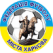 3:32:23:131208:6252Металіст 1925 20103:30:04:231207:5253Майстер м’яча2:20:01:130303:3034Мрія Куп’янськ1:32:41:130124:8-41МКоманда 1234ІВ Н ПМ’ячіРМО 1ХТЗ1:07:17:0330015:11492ДЮСШ-120:110:06:0320116:11563Арсенал 1:70:106:131027:18-1134Мрія-2 Куп’янськ0:70:61:630031:19-180